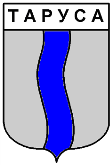 ГОРОДСКАЯ ДУМА ГОРОДСКОГО ПОСЕЛЕНИЯ «ГОРОД ТАРУСА»четвертого созыва                                                   РЕШЕНИЕ                                         проект«____» июля 2024 года 					                                  	№ ____В соответствии с частью 3.1-1 статьи 13 Федерального закона «Об общих принципах организации местного самоуправления в Российской Федерации», Уставом муниципального образования городского поселения «Город Таруса» Тарусского района Калужской области, а также с учетом   результатов публичных слушаний по вопросу: «О преобразовании всех поселений, входящих в состав муниципального района «Тарусский район» Калужской области, путем объединения и наделении вновь образованного муниципального образования статусом муниципального округа» (протокол от 02 июля 2024 года № 1), городская Дума городского поселения « Город Таруса»РЕШИЛА:1. Выразить согласие   муниципального образования городского поселения «Город Таруса» Тарусского района Калужской области на преобразование всех поселений, входящих в состав муниципального района «Тарусский район» Калужской области,  путем объединения и наделении вновь образованного муниципального образования статусом муниципального округа. 2. Обратиться в представительный орган муниципального образования «Тарусский район», с предложением внести в Законодательное Собрание Калужской области в порядке законодательной инициативы проект закона Калужской области «О преобразовании всех поселений, входящих в состав муниципального района «Тарусский район» Калужской области, путем объединения и создании вновь образованного муниципального образования с наделением его статусом муниципального  округа и внесении изменений в отдельные законы Калужской области». 3. Направить настоящее решение в адрес Районного Собрания муниципального района «Тарусский район» Калужской области.  4 Настоящее Решение вступает в силу со дня его официального опубликования в  районной газете «Октябрь» и подлежит размещению на официальном сайте администрации городского поселения «Город Таруса» http://tarusagorod.ru в сети «Интернет».Глава муниципального образованиягородского поселения «Город Таруса»                                                        А.С. КалмыковО выражении согласия на преобразование всех поселений, входящих в состав муниципального района «Тарусский район» Калужской области,  путем объединения и наделении вновь образованного муниципального образования статусом муниципального округа